__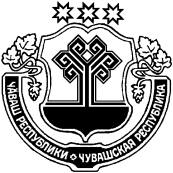 Об утверждении Программы профилактики нарушений юридическими лицами и индивидуальными предпринимателями обязательных требований в сфере муниципального контроля за обеспечением сохранности автомобильных дорог общего пользования местного значения вне границ населённых пунктов в границах поселения, осуществляемого администрацией Второвурманкасинского сельского поселения Цивильского района Чувашской Республики – Чувашии на 2020 г. и плановый период 2021 – 2022 гг.В соответствии с ч. 1 ст. 8.2 Федерального закона № 294–ФЗ от 26.12.2008, постановлением Правительства Российской Федерации от 26.12.2018 № 1680, руководствуясь Уставом Второвурманкасинского сельского поселения, администрация  Второвурманкасинского  сельского поселения Цивильского  района Чувашской Республики                                                    ПОСТАНОВЛЯЕТ:1. Утвердить профилактики нарушений юридическими лицами и индивидуальными предпринимателями обязательных требований в сфере муниципального контроля 
за обеспечением сохранности автомобильных дорог общего пользования местного значения вне границ населённых пунктов в границах поселения, осуществляемого администрацией Второвурманкасинского сельского поселения Цивильского района Чувашской Республики – Чувашии на 2020 г. и плановый период 2021 – 2022 гг. (Приложение).2. Должностным лицам администрации Второвурманкасинского сельского поселения Цивильского района (далее – Администрация), уполномоченным 
на осуществление муниципального контроля в соответствующей сфере деятельности, обеспечить в пределах своей компетенции выполнение Программы профилактики нарушений.3. Опубликовать настоящее постановление в официальном периодическом печатном издании муниципального образования и разместить на официальном сайте Администрации в информационной теле – коммуникационной сети «Интернет»4. Контроль за исполнением данного постановления оставляю за собой.5. Настоящее постановление вступает в силу с момента его опубликования.Глава администрации                                                                                               Э.В. НикитинПриложениек постановлению администрацииВторовурманкасинского сельского поселения от 29.12.2020 № 117ПРОГРАММАпрофилактики нарушений юридическими лицами и индивидуальными предпринимателями обязательных требований 
в сфере муниципального контроля за обеспечением сохранности автомобильных дорог общего пользования местного значения 
вне границ населённых пунктов в границах поселения, осуществляемого администрацией Второвурманкасинского сельского поселения Цивильского района Чувашской Республики – Чувашиина 2020 г. и плановый период 2021 – 2022 гг.1. АНАЛИТИЧЕСКАЯ ЧАСТЬ1.1. Виды муниципального контроля, осуществляемого администрацией Второвурманкасинского сельского поселения Цивильского района(полужирным начертанием указывается вид муниципального контроля, для которого разработана настоящая Программа)1.2. Обзор по виду муниципального контроля, для которого разработана 
настоящая программа1.3. Основанные на описании подконтрольной среды цели и задачи программы профилактики нарушений, направленные на минимизацию рисков причинения вреда охраняемым законом ценностям и (или) ущерба.2. ПЛАН МЕРОПРИЯТИЙ ПО ПРОФИЛАКТИКЕ НАРУШЕНИЙ НА 2020 ГОД2.1. Мероприятия по профилактике нарушений, проведение которых предусмотрено 
ч. 2 ст. 8.2 Федерального закона от 26.12.2008 № 294–ФЗ «О защите прав юридических лиц и индивидуальных предпринимателей при осуществлении муниципального контроля» 
(далее – основные мероприятия по профилактике нарушений).2.2. Специальные мероприятия по профилактике нарушений, направленные 
на предупреждение причинения вреда, возникновения чрезвычайных ситуаций природного и техногенного характера, проведение которых предусмотрено федеральными законами, положением о виде, порядком организации 
и осуществления отдельных видов муниципального контроля.2.2.1. Специальные мероприятия и их проведение организуется в соответствии 
с положениями соответствующих актов федерального законодательства, положением 
и порядком организации и осуществления того отдельного вида муниципального контроля, для которого разработана настоящая программа.3. ВЫДАЧА ПРЕДОСТЕРЖЕНИЯ О НЕДОПУСТИМОСТИ НАРУШЕНИЯ ОБЯЗАТЕЛЬНЫХ ТРЕБОВАНИЙ, УСТАНОВЛЕННЫХ МУНИЦИПАЛЬНЫМИ ПРАВОВЫМИ АКТАМИ, ФЕДЕРАЛЬНЫМИ ЗАКОНАМИ3.1. Подразделение и (или) должностное лицо органа муниципального контроля, уполномоченное на выдачу при получении сведений о готовящихся нарушениях 
или о признаках нарушений обязательных требований, требований, установленных муниципальными правовыми актами, предостережений: определяется в соответствии 
с актом главы администрации сельского поселения.3.2. Выдача предостережений о недопустимости нарушения обязательных требований, требований, установленных муниципальными правовыми актами, не может носить плановый характер.4. ОТЧЁТНЫЕ ПОКАЗАТЕЛИ НА 2020 ГОД** – оценка эффективности мероприятий, предусмотренных настоящей программой профилактики, осуществляется по итогам опроса. Опрос проводится должностными лицами органа муниципального контроля с использованием анкеты среди лиц, 
в отношении которых проводились проверочные мероприятия, иных подконтрольных лиц, участвующих в проведении указанных мероприятий.5. ПРОЕКТ ПЛАНА МЕРОПРИЯТИЙ ПО ПРОФИЛАКТИКЕ НАРУШЕНИЙ 
НА 2021 – 2022 ГОДЫ5.1. Мероприятия по профилактике нарушений, проведение которых предусмотрено 
ч. 2 ст. 8.2 Федерального закона от 26.12.2008 № 294–ФЗ «О защите прав юридических лиц и индивидуальных предпринимателей при осуществлении муниципального контроля» 
(далее – основные мероприятия по профилактике нарушений).5.2. Специальные мероприятия по профилактике нарушений, направленные 
на предупреждение причинения вреда, возникновения чрезвычайных ситуаций природного и техногенного характера, проведение которых предусмотрено федеральными законами, положением о виде, порядком организации 
и осуществления отдельных видов муниципального контроля.5.2.1. Специальные мероприятия и их проведение организуется в соответствии 
с положениями соответствующих актов федерального законодательства, положением 
и порядком организации и осуществления того отдельного вида муниципального контроля, для которого разработана настоящая программа.4. ПРОЕКТ ОТЧЁТНЫХ ПОКАЗАТЕЛЕЙ НА 2021 – 2022 ГОДЫ** – оценка эффективности мероприятий, предусмотренных настоящей программой профилактики, осуществляется по итогам опроса. Опрос проводится должностными лицами органа муниципального контроля с использованием анкеты среди лиц, 
в отношении которых проводились проверочные мероприятия, иных подконтрольных лиц, участвующих в проведении указанных мероприятий.ЧĂВАШ РЕСПУБЛИКИÇĔРПЎ  РАЙОНĔЧУВАШСКАЯ РЕСПУБЛИКА  ЦИВИЛЬСКИЙ РАЙОНВĂРМАНКАС  КĔÇТЕМĔР  ЯЛ 
ПОСЕЛЕНИЙĔНАДМИНИСТРАЦИЙĔЙЫШĂНУ                 29.12.2020ç  117 № Вăрманкас  Кĕçтемĕр ялěАДМИНИCТРАЦИЯ ВТОРОВУРМАНКАСИНСКОГОСЕЛЬСКОГОПОСЕЛЕНИЯПОСТАНОВЛЕНИЕ29.12.2020г. № 117д.Вторые ВурманкасыЦели программыРазработана в целях организации проведения профилактики нарушений требований муниципальных правовых актов и предупреждения возможного нарушения подконтрольными субъектами обязательных требований, устранения причин, факторов и условий, способствующих нарушениям обязательных требований.Задачи программыУкрепление системы профилактики нарушений обязательных требований путем активизации профилактической деятельностиВыявление причин, факторов и условий, способствующих нарушению обязательных требований законодательства в области торговой деятельности, определение способов устранения или снижения рисков их возникновенияПовышение уровня правовой грамотности подконтрольных субъектов, в том числе путём обеспечения доступности информации об обязательных требованиях и необходимых мерах по их исполнению.Срок реализации программы2020 г, плановый период 2021 – 2022 гг.Финансирование, источникиФинансовое обеспечение реализации Программы производится в размере 2 тыс. руб.Ожидаемые результаты1. Повысилась эффективность профилактической работы, проводимой администрацией поселения, 
по предупреждению нарушений организациями 
и индивидуальными предпринимателями, осуществляющими деятельность на территории муниципального образования, требований законодательства Российской Федерации, Республики Чувашия;2. Улучшилось информационное обеспечение деятельности должностных лиц администрации района по профилактике и предупреждению нарушений законодательства Российской Федерации, Республики Чувашия;3. Уменьшилось общее число нарушений требований законодательства Российской Федерации, Республики Чувашия, выявленных посредством организации 
и проведения проверок организаций и индивидуальных предпринимателей, осуществляющих деятельность 
на территории муниципального образованияСтруктура программы1 – Аналитическая часть2 – План мероприятий по профилактике нарушений 
на 2020 г.3 – Выдача предостережения о недопустимости нарушения обязательных требований, установленных муниципальными правовыми актами, федеральными законами4 – Отчётные показатели на 2020 г.5 – Проект плана мероприятий по профилактике нарушений на 2021 – 2022 гг.6 – Проект отчётных показателей на 2021 – 2022 гг.№ П/ПНаименование вида1За обеспечением сохранности автомобильных дорог общего пользования местного значения вне границ населённых пунктов в границах муниципального образования2В области торговой деятельности№ П/ПОбзорная характеристикаСодержание1Подконтрольные субъектыПодконтрольными субъектами при осуществлении данного вида муниципального контроля являются: – владельцы объектов дорожного сервиса;– организации, осуществляющие работы в полосе отвода автомобильных дорог и придорожной полосе;– пользователи автомобильных дорог, являющиеся юридическими лицами или индивидуальными предпринимателями.2Обязательные требованияВ соответствии с действующим законодательством3Требования, установленные муниципальными правовыми актами, оценка соблюдения которых является предметом муниципального контроляВ соответствии с нормативным правовым актом, которым эти требования предусмотрены4Количество подконтрольных субъектов (ед.):Индивидуальные предприниматели: 0;Юридические лица: 1.5Данные о проведённых мероприятиях по контролю, мероприятиях по профилактике нарушений и их результатах(отражаются данные о реализации программы профилактики в предыдущем реализации настоящей программы календарном году):В рамках муниципального контроля на территории поселения в 2019 году мероприятия по контролю/профилактике 
не проводились.6Анализ и оценка рисков причинения вреда охраняемым законом ценностямКлючевыми рисками для целей осуществления указанного муниципального контроля являются нарушение требований законодательства:а) влекущие возникновение угрозы причинения вреда жизни, здоровью граждан, вреда животным, растениям, окружающей среде, объектам культурного наследия (памятникам истории и культуры) народов Российской Федерации, безопасности государства, а также угрозы чрезвычайных ситуаций природного и техногенного характера;б) повлекшие причинение вреда жизни, здоровью граждан, вреда животным, растениям, окружающей среде, объектам культурного наследия (памятникам истории 
и культуры) народов Российской Федерации, безопасности государства, а также возникновение чрезвычайных ситуаций природного и техногенного характера.7Анализ и оценка причиненного ущербаВ рамках муниципального контроля на территории поселения в 2019 году оценка причинённого ущерба не производилась, ущерб не анализировался.№ П/ПНаименование характеризуемого пунктаСодержаниеСодержание1ЦельПрограмма при осуществлении муниципального контроля разработана в целях организации проведения профилактики нарушений требований муниципальных правовых актов и предупреждения возможного нарушения подконтрольными субъектами обязательных требований, устранения причин, факторов и условий, способствующих нарушениям обязательных требований.Программа при осуществлении муниципального контроля разработана в целях организации проведения профилактики нарушений требований муниципальных правовых актов и предупреждения возможного нарушения подконтрольными субъектами обязательных требований, устранения причин, факторов и условий, способствующих нарушениям обязательных требований.2Задачи2.1Укрепление системы профилактики нарушений обязательных требований путем активизации профилактической деятельности2Задачи2.2Выявление причин, факторов и условий, способствующих нарушению обязательных требований законодательства в области торговой деятельности, определение способов устранения или снижения рисков их возникновения2Задачи2.3Повышение уровня правовой грамотности подконтрольных субъектов, в том числе путём обеспечения доступности информации об обязательных требованиях и необходимых мерах по их исполнению№ П/ПНаименование мероприятияСроки (периодичность) проведенияМесто реализацииОтветственное подразделение и (или) ответственное должностное лицо1Размещение на официальном сайте администрации Второвурманкасинского сельского поселения в информационно-телекоммуникационной сети «Интернет» для каждого вида муниципального контроля перечней нормативных правовых актов, муниципальных нормативных правовых актов или их отдельных частей, содержащих обязательные требования, требования, установленные муниципальными правовыми актами, оценка соблюдения которых является предметом вида муниципального контроля, а также текстов соответствующих нормативных правовых актов (далее – перечни нормативных правовых актов)Не позднее 30 дней со дня вступления в силу нормативных правовых актовТерритория муниципального образования «Второвурманкасинское сельское поселение»Должностное лицо, назначенное в соответствии с актом главы администрации сельского поселения2Информирование юридических лиц и индивидуальных предпринимателей по вопросам соблюдения обязательных требований, требований, установленных муниципальными правовыми актамиВ течение года, 
по мере принятия нормативных правовых актов, внесения изменений в нормативные правовые актыТерритория муниципального образования «Второвурманкасинское сельское поселение»Должностное лицо, назначенное в соответствии с актом главы администрации сельского поселения3Регулярное обобщение практики осуществления видов муниципального контроля и размещение на официальном сайте администрации Второвурманкасинского сельского поселения в сети «Интернет» соответствующих обобщенийДекабрь 2020 г.Территория муниципального образования «Второвурманкасинское сельское поселение»Должностное лицо, назначенное в соответствии с актом главы администрации сельского поселения№ П/ПНаименование показателяСпособ определения значения показателяЗначение показателя в 2019 годуЦелевое значение показателяна 2020 годИнформированность подконтрольных субъектов о содержании обязательных требованийОпрос–Не менее 100% опрошенныхПонятность обязательных требований, их однозначное толкование подконтрольными субъектамиОпрос–Не менее 100% опрошенныхУдовлетворенность обеспечением доступности информации о принятых 
и готовящихся изменениях обязательныхтребований, размещенной на официальном сайте Второвурманкасинского сельского поселения в информационно-телекоммуникационной сети «Интернет»Опрос–Не менее 100% опрошенныхИнформированность подконтрольных субъектов о порядке проведения проверок, правах подконтрольных субъектов при проведении проверкиОпрос–Не менее 100% опрошенныхВыполнение мероприятий, предусмотренных Программой профилактикиМониторинг–Не менее 100% опрошенных№ П/ПНаименование мероприятияСроки (периодичность) проведенияМесто реализацииОтветственное подразделение и (или) ответственное должностное лицо1Размещение на официальном сайте администрации Второвурманкасинского сельского поселения в информационно-телекоммуникационной сети «Интернет» для каждого вида муниципального контроля перечней нормативных правовых актов, муниципальных нормативных правовых актов или их отдельных частей, содержащих обязательные требования, требования, установленные муниципальными правовыми актами, оценка соблюдения которых является предметом вида муниципального контроля, а также текстов соответствующих нормативных правовых актов (далее – перечни нормативных правовых актов)Не позднее 30 дней со дня вступления в силу нормативных правовых актовТерритория муниципального образования «Второвурманкасинское сельское поселение»Должностное лицо, назначенное в соответствии с актом главы администрации сельского поселения2Информирование юридических лиц и индивидуальных предпринимателей по вопросам соблюдения обязательных требований, требований, установленных муниципальными правовыми актамиВ течение года, 
по мере принятия нормативных правовых актов, внесения изменений в нормативные правовые актыТерритория муниципального образования «Второвурманкасинское сельское поселение»Должностное лицо, назначенное в соответствии с актом главы администрации сельского поселения3Регулярное обобщение практики осуществления видов муниципального контроля и размещение на официальном сайте администрации Второвурманкасинского сельского поселения в сети «Интернет» соответствующих обобщенийДекабрь 2021 г.Декабрь 2022 г.Территория муниципального образования «Второвурманкасинское сельское поселение»Должностное лицо, назначенное в соответствии с актом главы администрации сельского поселения№ П/ПНаименование показателяСпособ определения значения показателяЗначение показателя в 2020 годуЦелевое значение показателяна 2021 годЦелевое значение показателяна 2022 годИнформированность подконтрольных субъектов о содержании обязательных требованийОпрос–Не менее 100% опрошенныхНе менее 100% опрошенныхПонятность обязательных требований, их однозначное толкование подконтрольными субъектамиОпрос–Не менее 100% опрошенныхНе менее 100% опрошенныхУдовлетворенность обеспечением доступности информации о принятых 
и готовящихся изменениях обязательныхтребований, размещенной на официальном сайте Второвурманкасинского сельского поселения в информационно-телекоммуникационной сети «Интернет»Опрос–Не менее 100% опрошенныхНе менее 100% опрошенныхИнформированность подконтрольных субъектов о порядке проведения проверок, правах подконтрольных субъектов при проведении проверкиОпрос–Не менее 100% опрошенныхНе менее 100% опрошенныхВыполнение мероприятий, предусмотренных Программой профилактикиМониторинг–Не менее 100% опрошенныхНе менее 100% опрошенных